King’s Wood School and Nursery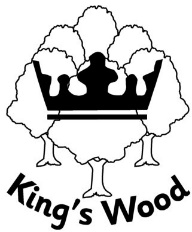 Policy for Drug Education  Drug definition A drug is a substance, legal or illegal that can alter the way the mind or body works. Therefore, this policy will include alcohol, tobacco products, caffeine, solvents and other volatile substances, over the counter drugs and medicines, prescribed medicines including tranquillisers and painkillers and illegal drugs. General aims of drugs policy and procedures: To provide a protective framework within which staff can teach and pupils can be taught To help children and young people resist drug misuse in order to achieve their full potential in society To ensure that all pupils are given opportunities to develop skills, explore attitudes, consider consequences and increase knowledge and understanding in order to make healthy informed choices about drug use and misuse. Specific aims: To provide pupils with accurate information about substances in order to dispel myths To increase understanding about the implications and possible consequences of drug use including related health and social issues To develop personal and social skills such as communication, assertiveness and decision making skills To develop and enhance self-esteem and self confidence To inform pupils about appropriate sources of additional support and enable them to access these.  Drug Education To be effective, drug education will be taught through the formal and informal curriculum, although the main vehicle will be the PSHE curriculum, in conjunction with Science. Year groups will follow the PSHE association programme in PSHE. This ensures that there is no repetition or omission and that topics are introduced and reinforced appropriately according to the needs of the pupils. The programme is based on a needs assessment and aims to build on existing knowledge, skills and attitudes. Lessons are carefully planned, with appropriate grouping of pupils for different activities, clear learning outcomes for each topic and strategies for assessment.The statutory National Curriculum for Science requires that the following elements of drug education are part of the Year 6 curriculum. ‘Children should be taught to recognise the impact of diet, exercise, drugs and lifestyle on the way their bodies function. They should learn how to keep their bodies healthy and how their bodies might be damaged, including how some drugs and other substances can be harmful to the human body.’The school also actively co-operates with other agencies such as Addaction, Police and the Local Authority to deliver its commitment to drug education and to deal with drug-related incidents. Teaching Approaches Effective drug education should encourage the active participation of the children and use a wide variety of teaching approaches. We therefore encourage the use of the following:Exposition Role play Brainstorming Group work Structured games Audio and visual aids Outside speakers P4CAssessment, monitoring and evaluation Lessons will be carefully planned using formative and summative assessment to ensure that the pupils reflect with the teacher on what they have learned in terms of knowledge and understanding, development of skills, and how their attitudes and values may have changed. Medicines in School Please see our administration of medicines policy Needle disposal The Site Manager, the Deputy Head and the Drug Co-ordinator will be trained to deal with discarded injecting equipment found on site appropriately and ensure the equipment for disposal is securely stored in the Main School Office. Agreed: May 2016Last Reviewed: Nov 2023